TOTAL 55 MARKS1.(a)M1: gas molecules are in constant motion in random directionsM2: they frequently collide with one another and these collisions are elastic, but energy can be transferred from one molecule to another as a result of these collisionsM3: the total energy of the particles in a closed system remains constant at a given temperatureM4: the average kinetic energy of the particles is directly proportional to the temperatureAny 3 = 1 mark; all four = 2 marksM1: gas molecules are in constant motion in random directionsM2: they frequently collide with one another and these collisions are elastic, but energy can be transferred from one molecule to another as a result of these collisionsM3: the total energy of the particles in a closed system remains constant at a given temperatureM4: the average kinetic energy of the particles is directly proportional to the temperatureAny 3 = 1 mark; all four = 2 marks(b)M3: The volume of the molecules is negligible compared to the volume of the container AND the intermolecular forces are of negligible strengthM3: The volume of the molecules is negligible compared to the volume of the container AND the intermolecular forces are of negligible strength(c)M4: Low pressures and Relatively high temperaturesM5: gases which are small, light and monatomic (any two)[5]M4: Low pressures and Relatively high temperaturesM5: gases which are small, light and monatomic (any two)[5]2.(a)M1: PV = nRTM2: An equation which relates the physical state of a material to physical conditionsM1: PV = nRTM2: An equation which relates the physical state of a material to physical conditions(b)M3: PV =  so   = ρ =  = (100000 x 0.044) / (8.31 x 298)M4 = 1.78 kgm-3 (2 or 3 sf, no rounding errorsM3: PV =  so   = ρ =  = (100000 x 0.044) / (8.31 x 298)M4 = 1.78 kgm-3 (2 or 3 sf, no rounding errors(c)m = mass of molecule, vx = velocity of molecule in x-direction, l = length of a cubic containerforce on container = change in momentum per unit timeM5: change in momentum = 2mvx and time between collisions = 2l/vxM6: so force per collision =  but particle is also colliding with opposite wall so F = M7: so total force per collision in all dimensions =  +  +  = M8: so total force =  = M9: P  = F/A, A = 6l2 so P =  =  =  so PV = m = mass of molecule, vx = velocity of molecule in x-direction, l = length of a cubic containerforce on container = change in momentum per unit timeM5: change in momentum = 2mvx and time between collisions = 2l/vxM6: so force per collision =  but particle is also colliding with opposite wall so F = M7: so total force per collision in all dimensions =  +  +  = M8: so total force =  = M9: P  = F/A, A = 6l2 so P =  =  =  so PV = (d)(i)M10: KE  =  =  = nkTM11: So  =  = PVM12: If  = R, then PV = nRT(ii)M13: KE = nkTM14:  = R so k =  so KE = (e)M15: Δ(KE) =  so  =  = CvM16: At constant pressure, must do additional work to expand gas: Work = PΔV = nRΔTM17:  = R; so Cp = Cv + R = Max 15 marks[15]M15: Δ(KE) =  so  =  = CvM16: At constant pressure, must do additional work to expand gas: Work = PΔV = nRΔTM17:  = R; so Cp = Cv + R = Max 15 marks[15]3.(a)M1: Mr (butane) = 58 and mr (oxygen) = 32M2: pbut =  = (5/58 x 8.31 x 353 / 0.01)M3: = 25.3 kPaM4: pox =  = (10/32 x 8.31 x 353 / 0.01)= 91.7 kPaM5: P = pbut + pox = 117 kPaM1: Mr (butane) = 58 and mr (oxygen) = 32M2: pbut =  = (5/58 x 8.31 x 353 / 0.01)M3: = 25.3 kPaM4: pox =  = (10/32 x 8.31 x 353 / 0.01)= 91.7 kPaM5: P = pbut + pox = 117 kPa(b)M6: KE =  = 3/2 x 10/32 x 8.31 x 353M7: = 1.38 kJM6: KE =  = 3/2 x 10/32 x 8.31 x 353M7: = 1.38 kJ(c)M8:  =  so 3RT = mru2 so u =M9: u = √(3 x 8.31 x 353 / 0.032)M10: = 524 ms-1[10]M8:  =  so 3RT = mru2 so u =M9: u = √(3 x 8.31 x 353 / 0.032)M10: = 524 ms-1[10]4.(a)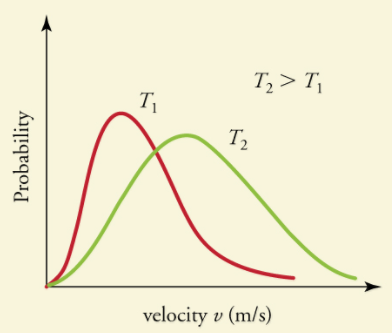 M1: probability or N labelled on y-axisM2: velocity or speed labelled on x-axisM3: line through originM4: decreasing gradually to p = 0 after maximum and with a tail on the RHS(b)M5: Starts at origin and line lower than (a) initiallyM6: Peak lower than (a) and to the rightM7: Line always above (a) after peakAll 3 = 2, any 2 = 1M5: Starts at origin and line lower than (a) initiallyM6: Peak lower than (a) and to the rightM7: Line always above (a) after peakAll 3 = 2, any 2 = 1(c)M8: Starts at origin and line higher than (a) initiallyM9: Peak higher than (a) and to the leftM10: Line always below (a) after peakAll 3 = 2, any 2 = 1M8: Starts at origin and line higher than (a) initiallyM9: Peak higher than (a) and to the leftM10: Line always below (a) after peakAll 3 = 2, any 2 = 1(d)M11: Maxwell: entropy contributionM12: more ways for greater energy states to exist so they are more probableM13: Boltzmann: enthalpy contributionM14: probability of a single high energy state existing decreases exponentially with increasing energyM11: Maxwell: entropy contributionM12: more ways for greater energy states to exist so they are more probableM13: Boltzmann: enthalpy contributionM14: probability of a single high energy state existing decreases exponentially with increasing energy(e)M15: vrms = = √(3 x 8.31 x 273 / 0.016) =  652 ms-1M16: vav = = √(8/π x 8.31 x 273 / 0.016) =  601 ms-1M17: vmp = = √(2 x 8.31 x 273 / 0.016) = 533 ms-1  [15]M15: vrms = = √(3 x 8.31 x 273 / 0.016) =  652 ms-1M16: vav = = √(8/π x 8.31 x 273 / 0.016) =  601 ms-1M17: vmp = = √(2 x 8.31 x 273 / 0.016) = 533 ms-1  [15]5.(a)M1: Collision area = πd2M2: Relative velocity of molecules = v√2M3: Collision volume per second = πd2v√2M4: N/V x πd2v√2 = M1: Collision area = πd2M2: Relative velocity of molecules = v√2M3: Collision volume per second = πd2v√2M4: N/V x πd2v√2 = (b)(i)M5: Total number of colliding particles per unit volume per second = N/V x  =  = πd2v√2M6: Number of collisions per unit volume per second =   = (ii)M7: Distance travelled between collisions = velocity x time and time interval between collisions = M8: Distance travelled between collisions =  x v = (c)Calculate the mean free path, and the collision frequency per unit volume, in a vessel containing N2O4 at 40 oC and 1 kPaM9: n/V = P/RT so N/V = LP/RT = (6.02 x 1023 x 1000 / (8.31 x 313)) = 2.31 x 1023 m-3s-1M10: vav = = √(8/π x 8.31 x 313 / 0.092) =  267 ms-1No further calculations possible as d not given[10]Calculate the mean free path, and the collision frequency per unit volume, in a vessel containing N2O4 at 40 oC and 1 kPaM9: n/V = P/RT so N/V = LP/RT = (6.02 x 1023 x 1000 / (8.31 x 313)) = 2.31 x 1023 m-3s-1M10: vav = = √(8/π x 8.31 x 313 / 0.092) =  267 ms-1No further calculations possible as d not given[10]